注册：ANJK0022汉江水质保护工作动态第4期安康市生态环境局                        2021年4月6日安康市2021年2月份水环境质量状况依据国家《地表水环境质量标准》（GB3838-2002）、《地表水环境质量评价方法（试行）》（环办〔2011〕22号）、《城市地表水环境质量排名技术规定》和监测断面水质考核目标，现将我市2021年2月38个监测断面水质状况通报如下：一、2月地表水监测断面水质状况（一）2月水质状况2月份，38个断面中Ⅰ类水质占比16%，Ⅱ类水质84%。恒河口、紫阳洞河口断面水质由上月的Ⅱ类上升至Ⅰ类。任河入汉江、旬河江口镇沙坪村沙坪桥、坝河观音堂、南江河出陕界断面水质持续保持Ⅰ类。月河流域的涧池镇枞岭村断面水质由上月的Ⅲ类恢复至Ⅱ类。瀛湖坝前断面由上月的Ⅲ类恢复至Ⅱ类。总氮作为参考指标单独评价，2月浓度1.33mg/L，环比1月的1.44mg/L下降了8%。2021年2月水质监测断面水质状况表备注：国考断面2021年考核目标尚未确定（二）1-2月水质状况1-2月,38个断面中Ⅰ类水质占比10%，Ⅱ类水质87%，Ⅲ类水质3%。旬河江口镇沙坪村沙坪桥、任河入汉江、南江河出陕界、坝河观音堂断面水质为Ⅰ类。月河流域的涧池镇枞岭村断面水质超标，为Ⅲ类，超标因子为总磷，超Ⅱ类0.1倍。瀛湖坝前断面水质优，水质透明度1-2月均值196cm，同比2020年1-2月的210cm下降了7%;叶绿素a1-2月均值为0.008mg/L，同比去年同期的0.002mg/L上升了300%。总氮作为参考指标单独评价，1-2月浓度均值为1.38mg/L，同比2020年的1-2月的1.35mg/L上升了2%。 2021年1-2月水质监测断面水质状况表备注：国考断面2021年考核目标尚未确定二、县区水环境质量排名（一）1-2月县区水环境质量现状累计排名（二）1-2月县区水环境质量相比2020年同期改善累计排名备注:1.县区水环境质量排名依据《陕西省城市地表水环境质量排名技术规定（试行）》，CWQI为县区水质指数，按照从小到大的顺序进行排名，排名越靠前说明城市地表水环境质量状况越好。2.△CWQI为县区水质改善指数，按从小到大的顺序进行排名，排名越靠前说明县区地表水环境质量改善程度越高。△CWQI为负值，说明县区地表水环境质量变好；△CWQI为正值，说明县区地表水环境质量变差。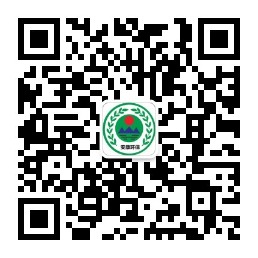  本期安康市水环境质量状况信息已在“安康环保”微信公众号平台发布，敬请关注。送：生态环境部西北督察局、省生态环境厅、省委生态环境保护督察驻安康督察局。郭青，俊民，晶华，全安同志。市委办公室、市人大办公室、市政府办公室、市政协办公室。市委宣传部、市发改委、市工信局、市财政局、市自然资源局、市住建局、市交通局、市水利局、市农业农村局、市林业局、市卫健委、市应急管理局、市公安局、市城管局（创建办）各县区政府、高新区管委会、瀛湖生态旅游区管委会、恒口示范区管委会。各县区生态环境分局。序号河流断面名称考核县区断面类型2021年1月水质类别（超标因子、超标倍数）2021年2月水质类别（超标因子、超标倍数）目标水质1汉江七里沟汉滨区省控ⅡⅡⅡ2汉江老君关汉滨区国控ⅡⅡ/3黄洋河黄洋河口汉滨区省控ⅡⅡⅡ4月河汉滨月河口汉滨区、高新区国控ⅡⅡ/5汉江瀛湖坝前汉滨区、瀛湖旅游区国控Ⅲ总磷：0.16Ⅱ/6吉河吉河口汉滨区、瀛湖旅游区市控ⅡⅡⅡ7恒河恒河口汉滨区、恒口示范区市控ⅡⅠⅡ8月河涧池镇枞岭村汉阴县省控Ⅲ化学需氧量：0.20总磷：0.30氨氮：0.36ⅡⅡ9月河双乳镇三同村汉阴县省控ⅡⅡⅡ10月河月河出恒口区恒口示范区市控ⅡⅡⅡ11子午河席家坝石泉县国控ⅡⅡ/12汉江石泉高桥石泉县省控ⅡⅡⅡ13饶峰河饶峰河口石泉县市控ⅡⅡⅡ14池河池河入汉江石泉县国控ⅡⅡ/15长安河长安河青草关宁陕县市控ⅡⅡⅡ16旬河江口镇沙坪村沙坪桥宁陕县国控ⅠⅠ/17汶水河筒车湾镇许家城村河道宁陕县省控ⅡⅡⅡ18洞河紫阳洞河口紫阳县省控ⅡⅠⅡ19汉江紫阳县洞河鹿子滩紫阳县省控ⅡⅡⅡ20任河任河入汉江紫阳县国控ⅠⅠ/21岚河岚河入汉江岚皋县国控ⅡⅡ/22岚河岚河六口水文站岚皋县省控ⅡⅡⅡ23大道河大道河民主集镇建成区岚皋县省控ⅡⅡⅡ24坝河平利坝河平利县省控ⅡⅡⅡ25黄洋河黄洋河出县界平利县省控ⅡⅡⅡ26坝河广佛水电站平利县省控ⅡⅡⅡ27南江河南江河出陕界镇坪县国控ⅠⅠ/28南江河黄龙沟镇坪县省控ⅡⅡⅡ29南江河三块石镇坪县省控ⅡⅡⅡ30旬河旬河商洛入安康-国控ⅡⅡⅡ31旬河旬阳旬河口旬阳县国控ⅡⅡ/32蜀河旬阳蜀河口旬阳县市控ⅡⅡⅡ33冷水河县城饮用水源地旬阳县省控ⅡⅡⅡ34坝河观音堂旬阳县国控ⅠⅠ/35汉江汉江庙岭旬阳县市控ⅡⅡⅢ36汉江汉江兰滩旬阳县市控ⅡⅡⅡ37白石河白石河入汉江白河县省控ⅡⅡⅡ38汉江羊尾（出陕）白河县国控ⅡⅡ/序号河流断面名称考核县区断面类型2020年1-2月水质类别（超标因子、超标倍数）2021年1-2月水质类别（超标因子、超标倍数）目标水质2020年1-2月综合污染指数2021年1-2月综合污染指数污染程度同比变化趋势1汉江七里沟汉滨区省控ⅡⅡⅡ0.2201 0.2092变好2汉江老君关汉滨区国控ⅡⅡ/0.2279 0.1630变好3黄洋河黄洋河口汉滨区省控ⅡⅡⅡ0.2301 0.2017变好4月河汉滨月河口汉滨区、高新区国控ⅢⅡ/0.3048 0.2246变好5汉江瀛湖坝前汉滨区、瀛湖旅游区国控Ⅲ总磷：0.2Ⅱ/0.2622 0.1412变好6吉河吉河口汉滨区、瀛湖旅游区市控ⅡⅡⅡ0.2635 0.2376变好7恒河恒河口汉滨区、恒口示范区市控Ⅲ总磷：0.2ⅡⅡ0.2767 0.2182变好8月河涧池镇枞岭村汉阴县省控Ⅲ总磷：0.2Ⅲ总磷：0.1Ⅱ0.2982 0.3284变差9月河双乳镇三同村汉阴县省控Ⅲ总磷：0.3ⅡⅡ0.3067 0.2638变好10月河月河出恒口区恒口示范区市控Ⅲ总磷：0.1化学需氧量：0.07ⅡⅡ0.3162 0.2989变差11子午河席家坝石泉县国控/Ⅱ// 0.2404--12汉江石泉高桥石泉县省控ⅡⅡⅡ0.2306 0.2500变差13饶峰河饶峰河口石泉县市控ⅡⅡⅡ0.2552 0.1727变好14池河池河入汉江石泉县国控ⅡⅡ/0.2365 0.2126变好15长安河长安河青草关宁陕县市控ⅡⅡⅡ0.2183 0.2095变好16旬河江口镇沙坪村沙坪桥宁陕县国控ⅡⅠ/0.2296 0.1147变好17汶水河筒车湾镇许家城村河道宁陕县省控ⅡⅡⅡ0.2128 0.2319变差18洞河紫阳洞河口紫阳县省控ⅡⅡⅡ0.2273 0.1422变好19汉江紫阳县洞河鹿子滩紫阳县省控ⅡⅡⅡ0.2303 0.1944变好20任河任河入汉江紫阳县国控ⅡⅠ/0.2321 0.1863变好21岚河岚河入汉江岚皋县国控ⅡⅡ/0.2185 0.2196变差22岚河岚河六口水文站岚皋县省控ⅡⅡⅡ0.2166 0.1569变好23大道河大道河民主集镇建成区岚皋县省控ⅡⅡⅡ0.2209 0.1616变好24坝河平利坝河平利县省控ⅡⅡⅡ0.2502 0.2011变好25黄洋河黄洋河出县界平利县省控ⅡⅡⅡ0.2426 0.1941变好26坝河广佛水电站平利县省控ⅡⅡⅡ0.2198 0.1957变好27南江河南江河出陕界镇坪县国控ⅡⅠ/0.1724 0.1665变好28南江河黄龙沟镇坪县省控ⅡⅡⅡ0.1988 0.1817变好29南江河三块石镇坪县省控ⅡⅡⅡ0.1843 0.1274变好30旬河旬河商洛入安康-国控ⅡⅡⅡ0.2174 0.1925变好31旬河旬阳旬河口旬阳县国控ⅡⅡ/0.2360 0.2523变差32蜀河旬阳蜀河口旬阳县市控ⅡⅡⅡ0.2493 0.2014变好33冷水河县城饮用水源地旬阳县省控ⅠⅡⅡ0.1906 0.1015变好34坝河观音堂旬阳县国控ⅠⅠ/0.1928 0.1857变好35汉江汉江庙岭旬阳县市控ⅡⅡⅢ0.2261 0.2112变好36汉江汉江兰滩旬阳县市控ⅡⅡⅡ0.2387 0.1337变好37白石河白石河入汉江白河县省控ⅡⅡⅡ0.2291 0.2104变好38汉江羊尾（出陕）白河县国控ⅡⅡ/0.2276 0.1920变好县区、管委会CWQI1-2月指数CWQI1-2月排名镇坪县2.4379 1白河县2.4665 2旬阳县2.5647 3紫阳县2.6629 4岚皋县2.6769 5宁陕县2.7683 6平利县2.9251 7汉滨区2.9290 8瀛湖区3.0892 9石泉县3.1215 10高新区3.7184 11恒口区3.8363 12汉阴县4.2242 13县区、管委会△CWQI1-2月指数△CWQI1-2月排名紫阳县-22.14%1汉滨区-20.97%2旬阳县-19.94%3瀛湖区-19.67%4岚皋县-18.43%5平利县-16.98%6宁陕县-16.25%7高新区-14.08%8白河县-13.38%9石泉县-12.61%10镇坪县-10.87%11恒口区-9.53%12汉阴县-1.46%13